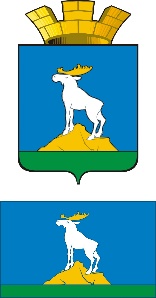 ГЛАВА НИЖНЕСЕРГИНСКОГО ГОРОДСКОГО ПОСЕЛЕНИЯПОСТАНОВЛЕНИЕ31.07.2019 г.  № 329г. Нижние Серги О внесении изменений в Постановление главы Нижнесергинского городского поселения от 28.11.2018 № 532 «О внесении изменений по утверждению краткосрочного плана реализации Региональной программы по проведению капитального ремонта общего имущества в многоквартирных домах на территории Нижнесергинского городского поселения на 2018-2020 годы»В соответствии с частью 7 статьи 168 Жилищного кодекса Российской Федерации, статьей 11 Областного закона от 19.12.2013 № 127-ОЗ «Об  обеспечении проведения капитального ремонта общего имущества в многоквартирных домах на территории Свердловской области», на основании пункта 2 постановления Правительства Свердловской  области от 03.06.2014 № 477-ПП «Об установлении Порядка утверждения краткосрочных планов реализации  Региональной программы капитального ремонта общего имущества в многоквартирных домах Свердловской области на 2015-2044 годы, утвержденной постановлением Правительства Свердловской области от 22.04.2014 № 306-ПП», руководствуясь Уставом Нижнесергинского городского поселения, ПОСТАНОВЛЯЮ:1. Внести изменения в краткосрочный план реализации Региональной программы по проведению капитального ремонта общего имущества в многоквартирных домах на территории Нижнесергинского городского поселения на 2018-2020 год 22.12.2018 № 595, изложив его в новой редакции (Приложения 1, 2).2 Опубликовать настоящее постановление путем размещения на официальном сайте Нижнесергинского городского поселения в сети «Интернет».3. Контроль за исполнением настоящего постановления оставляю за собой.Глава Нижнесергинского городского поселения                                                         А. М. ЧекасинПриложение № 1
к Порядку утверждения краткосрочных планов реализации Региональной программы капитального ремонта общего имущества в многоквартирных домах Свердловской области на 2015-2044 годы, утвержденной постановлением Правительства Свердловской области от 22.04.2014 № 306-ПППриложение № 1
к Порядку утверждения краткосрочных планов реализации Региональной программы капитального ремонта общего имущества в многоквартирных домах Свердловской области на 2015-2044 годы, утвержденной постановлением Правительства Свердловской области от 22.04.2014 № 306-ПППриложение № 1
к Порядку утверждения краткосрочных планов реализации Региональной программы капитального ремонта общего имущества в многоквартирных домах Свердловской области на 2015-2044 годы, утвержденной постановлением Правительства Свердловской области от 22.04.2014 № 306-ПППриложение № 1
к Порядку утверждения краткосрочных планов реализации Региональной программы капитального ремонта общего имущества в многоквартирных домах Свердловской области на 2015-2044 годы, утвержденной постановлением Правительства Свердловской области от 22.04.2014 № 306-ПППриложение № 1
к Порядку утверждения краткосрочных планов реализации Региональной программы капитального ремонта общего имущества в многоквартирных домах Свердловской области на 2015-2044 годы, утвержденной постановлением Правительства Свердловской области от 22.04.2014 № 306-ПППриложение № 1
к Порядку утверждения краткосрочных планов реализации Региональной программы капитального ремонта общего имущества в многоквартирных домах Свердловской области на 2015-2044 годы, утвержденной постановлением Правительства Свердловской области от 22.04.2014 № 306-ПППриложение № 1
к Порядку утверждения краткосрочных планов реализации Региональной программы капитального ремонта общего имущества в многоквартирных домах Свердловской области на 2015-2044 годы, утвержденной постановлением Правительства Свердловской области от 22.04.2014 № 306-ПППриложение № 1
к Порядку утверждения краткосрочных планов реализации Региональной программы капитального ремонта общего имущества в многоквартирных домах Свердловской области на 2015-2044 годы, утвержденной постановлением Правительства Свердловской области от 22.04.2014 № 306-ПППриложение № 1
к Порядку утверждения краткосрочных планов реализации Региональной программы капитального ремонта общего имущества в многоквартирных домах Свердловской области на 2015-2044 годы, утвержденной постановлением Правительства Свердловской области от 22.04.2014 № 306-ПППриложение № 1
к Порядку утверждения краткосрочных планов реализации Региональной программы капитального ремонта общего имущества в многоквартирных домах Свердловской области на 2015-2044 годы, утвержденной постановлением Правительства Свердловской области от 22.04.2014 № 306-ПППриложение № 1
к Порядку утверждения краткосрочных планов реализации Региональной программы капитального ремонта общего имущества в многоквартирных домах Свердловской области на 2015-2044 годы, утвержденной постановлением Правительства Свердловской области от 22.04.2014 № 306-ПППриложение № 1
к Порядку утверждения краткосрочных планов реализации Региональной программы капитального ремонта общего имущества в многоквартирных домах Свердловской области на 2015-2044 годы, утвержденной постановлением Правительства Свердловской области от 22.04.2014 № 306-ПППриложение № 1
к Порядку утверждения краткосрочных планов реализации Региональной программы капитального ремонта общего имущества в многоквартирных домах Свердловской области на 2015-2044 годы, утвержденной постановлением Правительства Свердловской области от 22.04.2014 № 306-ПППриложение № 1
к Порядку утверждения краткосрочных планов реализации Региональной программы капитального ремонта общего имущества в многоквартирных домах Свердловской области на 2015-2044 годы, утвержденной постановлением Правительства Свердловской области от 22.04.2014 № 306-ПППриложение № 1
к Порядку утверждения краткосрочных планов реализации Региональной программы капитального ремонта общего имущества в многоквартирных домах Свердловской области на 2015-2044 годы, утвержденной постановлением Правительства Свердловской области от 22.04.2014 № 306-ПППриложение № 1
к Порядку утверждения краткосрочных планов реализации Региональной программы капитального ремонта общего имущества в многоквартирных домах Свердловской области на 2015-2044 годы, утвержденной постановлением Правительства Свердловской области от 22.04.2014 № 306-ПППриложение № 1
к Порядку утверждения краткосрочных планов реализации Региональной программы капитального ремонта общего имущества в многоквартирных домах Свердловской области на 2015-2044 годы, утвержденной постановлением Правительства Свердловской области от 22.04.2014 № 306-ПППриложение № 1
к Порядку утверждения краткосрочных планов реализации Региональной программы капитального ремонта общего имущества в многоквартирных домах Свердловской области на 2015-2044 годы, утвержденной постановлением Правительства Свердловской области от 22.04.2014 № 306-ПППриложение № 1
к Порядку утверждения краткосрочных планов реализации Региональной программы капитального ремонта общего имущества в многоквартирных домах Свердловской области на 2015-2044 годы, утвержденной постановлением Правительства Свердловской области от 22.04.2014 № 306-ПППриложение № 1
к Порядку утверждения краткосрочных планов реализации Региональной программы капитального ремонта общего имущества в многоквартирных домах Свердловской области на 2015-2044 годы, утвержденной постановлением Правительства Свердловской области от 22.04.2014 № 306-ПППриложение № 1
к Порядку утверждения краткосрочных планов реализации Региональной программы капитального ремонта общего имущества в многоквартирных домах Свердловской области на 2015-2044 годы, утвержденной постановлением Правительства Свердловской области от 22.04.2014 № 306-ПППриложение № 1
к Порядку утверждения краткосрочных планов реализации Региональной программы капитального ремонта общего имущества в многоквартирных домах Свердловской области на 2015-2044 годы, утвержденной постановлением Правительства Свердловской области от 22.04.2014 № 306-ПППриложение № 1
к Порядку утверждения краткосрочных планов реализации Региональной программы капитального ремонта общего имущества в многоквартирных домах Свердловской области на 2015-2044 годы, утвержденной постановлением Правительства Свердловской области от 22.04.2014 № 306-ПППриложение № 1
к Порядку утверждения краткосрочных планов реализации Региональной программы капитального ремонта общего имущества в многоквартирных домах Свердловской области на 2015-2044 годы, утвержденной постановлением Правительства Свердловской области от 22.04.2014 № 306-ПППриложение № 1
к Порядку утверждения краткосрочных планов реализации Региональной программы капитального ремонта общего имущества в многоквартирных домах Свердловской области на 2015-2044 годы, утвержденной постановлением Правительства Свердловской области от 22.04.2014 № 306-ПППриложение № 1
к Порядку утверждения краткосрочных планов реализации Региональной программы капитального ремонта общего имущества в многоквартирных домах Свердловской области на 2015-2044 годы, утвержденной постановлением Правительства Свердловской области от 22.04.2014 № 306-ПППриложение № 1
к Порядку утверждения краткосрочных планов реализации Региональной программы капитального ремонта общего имущества в многоквартирных домах Свердловской области на 2015-2044 годы, утвержденной постановлением Правительства Свердловской области от 22.04.2014 № 306-ПППЕРЕЧЕНЬ
многоквартирных домов, подлежащих капитальному ремонту в рамках Краткосрочного плана реализации
региональной программы капитального ремонта общего имущества в многоквартирных домах Свердловской области на
 2018-2020 годы  на территории МО Нижнесергинское городское поселениеПЕРЕЧЕНЬ
многоквартирных домов, подлежащих капитальному ремонту в рамках Краткосрочного плана реализации
региональной программы капитального ремонта общего имущества в многоквартирных домах Свердловской области на
 2018-2020 годы  на территории МО Нижнесергинское городское поселениеПЕРЕЧЕНЬ
многоквартирных домов, подлежащих капитальному ремонту в рамках Краткосрочного плана реализации
региональной программы капитального ремонта общего имущества в многоквартирных домах Свердловской области на
 2018-2020 годы  на территории МО Нижнесергинское городское поселениеПЕРЕЧЕНЬ
многоквартирных домов, подлежащих капитальному ремонту в рамках Краткосрочного плана реализации
региональной программы капитального ремонта общего имущества в многоквартирных домах Свердловской области на
 2018-2020 годы  на территории МО Нижнесергинское городское поселениеПЕРЕЧЕНЬ
многоквартирных домов, подлежащих капитальному ремонту в рамках Краткосрочного плана реализации
региональной программы капитального ремонта общего имущества в многоквартирных домах Свердловской области на
 2018-2020 годы  на территории МО Нижнесергинское городское поселениеПЕРЕЧЕНЬ
многоквартирных домов, подлежащих капитальному ремонту в рамках Краткосрочного плана реализации
региональной программы капитального ремонта общего имущества в многоквартирных домах Свердловской области на
 2018-2020 годы  на территории МО Нижнесергинское городское поселениеПЕРЕЧЕНЬ
многоквартирных домов, подлежащих капитальному ремонту в рамках Краткосрочного плана реализации
региональной программы капитального ремонта общего имущества в многоквартирных домах Свердловской области на
 2018-2020 годы  на территории МО Нижнесергинское городское поселениеПЕРЕЧЕНЬ
многоквартирных домов, подлежащих капитальному ремонту в рамках Краткосрочного плана реализации
региональной программы капитального ремонта общего имущества в многоквартирных домах Свердловской области на
 2018-2020 годы  на территории МО Нижнесергинское городское поселениеПЕРЕЧЕНЬ
многоквартирных домов, подлежащих капитальному ремонту в рамках Краткосрочного плана реализации
региональной программы капитального ремонта общего имущества в многоквартирных домах Свердловской области на
 2018-2020 годы  на территории МО Нижнесергинское городское поселениеПЕРЕЧЕНЬ
многоквартирных домов, подлежащих капитальному ремонту в рамках Краткосрочного плана реализации
региональной программы капитального ремонта общего имущества в многоквартирных домах Свердловской области на
 2018-2020 годы  на территории МО Нижнесергинское городское поселениеПЕРЕЧЕНЬ
многоквартирных домов, подлежащих капитальному ремонту в рамках Краткосрочного плана реализации
региональной программы капитального ремонта общего имущества в многоквартирных домах Свердловской области на
 2018-2020 годы  на территории МО Нижнесергинское городское поселениеПЕРЕЧЕНЬ
многоквартирных домов, подлежащих капитальному ремонту в рамках Краткосрочного плана реализации
региональной программы капитального ремонта общего имущества в многоквартирных домах Свердловской области на
 2018-2020 годы  на территории МО Нижнесергинское городское поселениеПЕРЕЧЕНЬ
многоквартирных домов, подлежащих капитальному ремонту в рамках Краткосрочного плана реализации
региональной программы капитального ремонта общего имущества в многоквартирных домах Свердловской области на
 2018-2020 годы  на территории МО Нижнесергинское городское поселениеПЕРЕЧЕНЬ
многоквартирных домов, подлежащих капитальному ремонту в рамках Краткосрочного плана реализации
региональной программы капитального ремонта общего имущества в многоквартирных домах Свердловской области на
 2018-2020 годы  на территории МО Нижнесергинское городское поселениеПЕРЕЧЕНЬ
многоквартирных домов, подлежащих капитальному ремонту в рамках Краткосрочного плана реализации
региональной программы капитального ремонта общего имущества в многоквартирных домах Свердловской области на
 2018-2020 годы  на территории МО Нижнесергинское городское поселениеПЕРЕЧЕНЬ
многоквартирных домов, подлежащих капитальному ремонту в рамках Краткосрочного плана реализации
региональной программы капитального ремонта общего имущества в многоквартирных домах Свердловской области на
 2018-2020 годы  на территории МО Нижнесергинское городское поселениеПЕРЕЧЕНЬ
многоквартирных домов, подлежащих капитальному ремонту в рамках Краткосрочного плана реализации
региональной программы капитального ремонта общего имущества в многоквартирных домах Свердловской области на
 2018-2020 годы  на территории МО Нижнесергинское городское поселениеПЕРЕЧЕНЬ
многоквартирных домов, подлежащих капитальному ремонту в рамках Краткосрочного плана реализации
региональной программы капитального ремонта общего имущества в многоквартирных домах Свердловской области на
 2018-2020 годы  на территории МО Нижнесергинское городское поселениеПЕРЕЧЕНЬ
многоквартирных домов, подлежащих капитальному ремонту в рамках Краткосрочного плана реализации
региональной программы капитального ремонта общего имущества в многоквартирных домах Свердловской области на
 2018-2020 годы  на территории МО Нижнесергинское городское поселениеПЕРЕЧЕНЬ
многоквартирных домов, подлежащих капитальному ремонту в рамках Краткосрочного плана реализации
региональной программы капитального ремонта общего имущества в многоквартирных домах Свердловской области на
 2018-2020 годы  на территории МО Нижнесергинское городское поселениеПЕРЕЧЕНЬ
многоквартирных домов, подлежащих капитальному ремонту в рамках Краткосрочного плана реализации
региональной программы капитального ремонта общего имущества в многоквартирных домах Свердловской области на
 2018-2020 годы  на территории МО Нижнесергинское городское поселениеПЕРЕЧЕНЬ
многоквартирных домов, подлежащих капитальному ремонту в рамках Краткосрочного плана реализации
региональной программы капитального ремонта общего имущества в многоквартирных домах Свердловской области на
 2018-2020 годы  на территории МО Нижнесергинское городское поселениеПЕРЕЧЕНЬ
многоквартирных домов, подлежащих капитальному ремонту в рамках Краткосрочного плана реализации
региональной программы капитального ремонта общего имущества в многоквартирных домах Свердловской области на
 2018-2020 годы  на территории МО Нижнесергинское городское поселениеПЕРЕЧЕНЬ
многоквартирных домов, подлежащих капитальному ремонту в рамках Краткосрочного плана реализации
региональной программы капитального ремонта общего имущества в многоквартирных домах Свердловской области на
 2018-2020 годы  на территории МО Нижнесергинское городское поселениеПЕРЕЧЕНЬ
многоквартирных домов, подлежащих капитальному ремонту в рамках Краткосрочного плана реализации
региональной программы капитального ремонта общего имущества в многоквартирных домах Свердловской области на
 2018-2020 годы  на территории МО Нижнесергинское городское поселениеПЕРЕЧЕНЬ
многоквартирных домов, подлежащих капитальному ремонту в рамках Краткосрочного плана реализации
региональной программы капитального ремонта общего имущества в многоквартирных домах Свердловской области на
 2018-2020 годы  на территории МО Нижнесергинское городское поселениеПЕРЕЧЕНЬ
многоквартирных домов, подлежащих капитальному ремонту в рамках Краткосрочного плана реализации
региональной программы капитального ремонта общего имущества в многоквартирных домах Свердловской области на
 2018-2020 годы  на территории МО Нижнесергинское городское поселениеПЕРЕЧЕНЬ
многоквартирных домов, подлежащих капитальному ремонту в рамках Краткосрочного плана реализации
региональной программы капитального ремонта общего имущества в многоквартирных домах Свердловской области на
 2018-2020 годы  на территории МО Нижнесергинское городское поселениеПЕРЕЧЕНЬ
многоквартирных домов, подлежащих капитальному ремонту в рамках Краткосрочного плана реализации
региональной программы капитального ремонта общего имущества в многоквартирных домах Свердловской области на
 2018-2020 годы  на территории МО Нижнесергинское городское поселениеПЕРЕЧЕНЬ
многоквартирных домов, подлежащих капитальному ремонту в рамках Краткосрочного плана реализации
региональной программы капитального ремонта общего имущества в многоквартирных домах Свердловской области на
 2018-2020 годы  на территории МО Нижнесергинское городское поселениеПЕРЕЧЕНЬ
многоквартирных домов, подлежащих капитальному ремонту в рамках Краткосрочного плана реализации
региональной программы капитального ремонта общего имущества в многоквартирных домах Свердловской области на
 2018-2020 годы  на территории МО Нижнесергинское городское поселениеПЕРЕЧЕНЬ
многоквартирных домов, подлежащих капитальному ремонту в рамках Краткосрочного плана реализации
региональной программы капитального ремонта общего имущества в многоквартирных домах Свердловской области на
 2018-2020 годы  на территории МО Нижнесергинское городское поселениеПЕРЕЧЕНЬ
многоквартирных домов, подлежащих капитальному ремонту в рамках Краткосрочного плана реализации
региональной программы капитального ремонта общего имущества в многоквартирных домах Свердловской области на
 2018-2020 годы  на территории МО Нижнесергинское городское поселениеПЕРЕЧЕНЬ
многоквартирных домов, подлежащих капитальному ремонту в рамках Краткосрочного плана реализации
региональной программы капитального ремонта общего имущества в многоквартирных домах Свердловской области на
 2018-2020 годы  на территории МО Нижнесергинское городское поселениеПЕРЕЧЕНЬ
многоквартирных домов, подлежащих капитальному ремонту в рамках Краткосрочного плана реализации
региональной программы капитального ремонта общего имущества в многоквартирных домах Свердловской области на
 2018-2020 годы  на территории МО Нижнесергинское городское поселениеПЕРЕЧЕНЬ
многоквартирных домов, подлежащих капитальному ремонту в рамках Краткосрочного плана реализации
региональной программы капитального ремонта общего имущества в многоквартирных домах Свердловской области на
 2018-2020 годы  на территории МО Нижнесергинское городское поселениеПЕРЕЧЕНЬ
многоквартирных домов, подлежащих капитальному ремонту в рамках Краткосрочного плана реализации
региональной программы капитального ремонта общего имущества в многоквартирных домах Свердловской области на
 2018-2020 годы  на территории МО Нижнесергинское городское поселениеПЕРЕЧЕНЬ
многоквартирных домов, подлежащих капитальному ремонту в рамках Краткосрочного плана реализации
региональной программы капитального ремонта общего имущества в многоквартирных домах Свердловской области на
 2018-2020 годы  на территории МО Нижнесергинское городское поселениеПЕРЕЧЕНЬ
многоквартирных домов, подлежащих капитальному ремонту в рамках Краткосрочного плана реализации
региональной программы капитального ремонта общего имущества в многоквартирных домах Свердловской области на
 2018-2020 годы  на территории МО Нижнесергинское городское поселениеПЕРЕЧЕНЬ
многоквартирных домов, подлежащих капитальному ремонту в рамках Краткосрочного плана реализации
региональной программы капитального ремонта общего имущества в многоквартирных домах Свердловской области на
 2018-2020 годы  на территории МО Нижнесергинское городское поселениеПЕРЕЧЕНЬ
многоквартирных домов, подлежащих капитальному ремонту в рамках Краткосрочного плана реализации
региональной программы капитального ремонта общего имущества в многоквартирных домах Свердловской области на
 2018-2020 годы  на территории МО Нижнесергинское городское поселениеПЕРЕЧЕНЬ
многоквартирных домов, подлежащих капитальному ремонту в рамках Краткосрочного плана реализации
региональной программы капитального ремонта общего имущества в многоквартирных домах Свердловской области на
 2018-2020 годы  на территории МО Нижнесергинское городское поселениеПЕРЕЧЕНЬ
многоквартирных домов, подлежащих капитальному ремонту в рамках Краткосрочного плана реализации
региональной программы капитального ремонта общего имущества в многоквартирных домах Свердловской области на
 2018-2020 годы  на территории МО Нижнесергинское городское поселениеПЕРЕЧЕНЬ
многоквартирных домов, подлежащих капитальному ремонту в рамках Краткосрочного плана реализации
региональной программы капитального ремонта общего имущества в многоквартирных домах Свердловской области на
 2018-2020 годы  на территории МО Нижнесергинское городское поселениеПЕРЕЧЕНЬ
многоквартирных домов, подлежащих капитальному ремонту в рамках Краткосрочного плана реализации
региональной программы капитального ремонта общего имущества в многоквартирных домах Свердловской области на
 2018-2020 годы  на территории МО Нижнесергинское городское поселениеПЕРЕЧЕНЬ
многоквартирных домов, подлежащих капитальному ремонту в рамках Краткосрочного плана реализации
региональной программы капитального ремонта общего имущества в многоквартирных домах Свердловской области на
 2018-2020 годы  на территории МО Нижнесергинское городское поселениеПЕРЕЧЕНЬ
многоквартирных домов, подлежащих капитальному ремонту в рамках Краткосрочного плана реализации
региональной программы капитального ремонта общего имущества в многоквартирных домах Свердловской области на
 2018-2020 годы  на территории МО Нижнесергинское городское поселениеПЕРЕЧЕНЬ
многоквартирных домов, подлежащих капитальному ремонту в рамках Краткосрочного плана реализации
региональной программы капитального ремонта общего имущества в многоквартирных домах Свердловской области на
 2018-2020 годы  на территории МО Нижнесергинское городское поселениеПЕРЕЧЕНЬ
многоквартирных домов, подлежащих капитальному ремонту в рамках Краткосрочного плана реализации
региональной программы капитального ремонта общего имущества в многоквартирных домах Свердловской области на
 2018-2020 годы  на территории МО Нижнесергинское городское поселениеПЕРЕЧЕНЬ
многоквартирных домов, подлежащих капитальному ремонту в рамках Краткосрочного плана реализации
региональной программы капитального ремонта общего имущества в многоквартирных домах Свердловской области на
 2018-2020 годы  на территории МО Нижнесергинское городское поселениеПЕРЕЧЕНЬ
многоквартирных домов, подлежащих капитальному ремонту в рамках Краткосрочного плана реализации
региональной программы капитального ремонта общего имущества в многоквартирных домах Свердловской области на
 2018-2020 годы  на территории МО Нижнесергинское городское поселениеПЕРЕЧЕНЬ
многоквартирных домов, подлежащих капитальному ремонту в рамках Краткосрочного плана реализации
региональной программы капитального ремонта общего имущества в многоквартирных домах Свердловской области на
 2018-2020 годы  на территории МО Нижнесергинское городское поселение№ п/п№ п/п№ п/пАдрес многоквартирного домаАдрес многоквартирного домаГодГодГодГодГодГодМатериал стенМатериал стенМатериал стенМатериал стенКоличество этажейКоличество этажейКоличество этажейКоличество этажейКоличество этажейКоличество подъездовКоличество подъездовОбщая площадь МКД, всегоОбщая площадь МКД, всегоОбщая площадь МКД, всегоОбщая площадь МКД, всегоОбщая площадь МКД, всегоОбщая площадь МКД, всегоПлощадь помещений МКДКоличество жителей, зарегистрированных в МКД на дату утверждения краткосрочного планаКоличество жителей, зарегистрированных в МКД на дату утверждения краткосрочного планаКоличество жителей, зарегистрированных в МКД на дату утверждения краткосрочного планаКоличество жителей, зарегистрированных в МКД на дату утверждения краткосрочного планаСтоимость капитального ремонтаСтоимость капитального ремонтаСтоимость капитального ремонтаСтоимость капитального ремонтаСтоимость капитального ремонтаСтоимость капитального ремонтаСтоимость капитального ремонтаСтоимость капитального ремонтаУдельная стоимость капитального ремонта 1 кв. м общей площади помещений МКДУдельная стоимость капитального ремонта 1 кв. м общей площади помещений МКДУдельная стоимость капитального ремонта 1 кв. м общей площади помещений МКДУдельная стоимость капитального ремонта 1 кв. м общей площади помещений МКДУдельная стоимость капитального ремонта 1 кв. м общей площади помещений МКДПредельная стоимость капитального ремонта 1 кв. м общей площади помещений МКДПредельная стоимость капитального ремонта 1 кв. м общей площади помещений МКДПредельная стоимость капитального ремонта 1 кв. м общей площади помещений МКДПредельная стоимость капитального ремонта 1 кв. м общей площади помещений МКДПредельная стоимость капитального ремонта 1 кв. м общей площади помещений МКДПредельная стоимость капитального ремонта 1 кв. м общей площади помещений МКДПлановая дата завершения работПлановая дата завершения работПлановая дата завершения работПлановая дата завершения работПлановая дата завершения работ№ п/п№ п/п№ п/пАдрес многоквартирного домаАдрес многоквартирного домаВвода в эксплуатациюВвода в эксплуатациюЗавершение последнего капитального ремонтаЗавершение последнего капитального ремонтаЗавершение последнего капитального ремонтаЗавершение последнего капитального ремонтаМатериал стенМатериал стенМатериал стенМатериал стенКоличество этажейКоличество этажейКоличество этажейКоличество этажейКоличество этажейКоличество подъездовКоличество подъездовОбщая площадь МКД, всегоОбщая площадь МКД, всегоОбщая площадь МКД, всегоОбщая площадь МКД, всегоОбщая площадь МКД, всегоОбщая площадь МКД, всегоВсего:Всего:Всего:Всего:Всего:Всего:В том числеВ том числеВ том числеВ том числеВ том числеВ том числеВ том числеВ том числеВ том числеВ том числеВ том числеВ том числеВ том числеВ том числе жилых помещений, находящихся в собственности гражданВ том числе жилых помещений, находящихся в собственности гражданВ том числе жилых помещений, находящихся в собственности граждан№ п/п№ п/п№ п/пАдрес многоквартирного домаАдрес многоквартирного домаВвода в эксплуатациюВвода в эксплуатациюЗавершение последнего капитального ремонтаЗавершение последнего капитального ремонтаЗавершение последнего капитального ремонтаЗавершение последнего капитального ремонтаМатериал стенМатериал стенМатериал стенМатериал стенКоличество этажейКоличество этажейКоличество этажейКоличество этажейКоличество этажейКоличество подъездовКоличество подъездовОбщая площадь МКД, всегоОбщая площадь МКД, всегоОбщая площадь МКД, всегоОбщая площадь МКД, всегоОбщая площадь МКД, всегоОбщая площадь МКД, всегоВсего:Всего:Всего:Всего:Всего:Всего:Нежилых помещенийНежилых помещенийНежилых помещенийНежилых помещенийНежилых помещенийНежилых помещенийЖилых помещенийЖилых помещенийЖилых помещенийЖилых помещенийЖилых помещенийЖилых помещенийЖилых помещенийВ том числе жилых помещений, находящихся в собственности гражданВ том числе жилых помещений, находящихся в собственности гражданВ том числе жилых помещений, находящихся в собственности граждан№ п/п№ п/п№ п/пАдрес многоквартирного домаАдрес многоквартирного домаВвода в эксплуатациюВвода в эксплуатациюЗавершение последнего капитального ремонтаЗавершение последнего капитального ремонтаЗавершение последнего капитального ремонтаЗавершение последнего капитального ремонтаМатериал стенМатериал стенМатериал стенМатериал стенКоличество этажейКоличество этажейКоличество этажейКоличество этажейКоличество этажейКоличество подъездовКоличество подъездовкв.мкв.мкв.мкв.мкв.мкв.мкв.мкв.мкв.мкв.мкв.мкв.мкв.мкв.мкв.мкв.мкв.мкв.мкв.мкв.мкв.мкв.мкв.мкв.мкв.мкв.мкв.мкв.мчел.чел.чел.руб.руб.руб.руб.руб.руб.руб.руб./кв.мруб./кв.м11122334444555566666778888889999991010101010101111111111111112121213131314141414141414151617Нижнесергинское городское поселениеНижнесергинское городское поселениеНижнесергинское городское поселениеНижнесергинское городское поселениеНижнесергинское городское поселениеНижнесергинское городское поселениеНижнесергинское городское поселениеНижнесергинское городское поселениеНижнесергинское городское поселениеНижнесергинское городское поселениеНижнесергинское городское поселениеНижнесергинское городское поселениеНижнесергинское городское поселениеНижнесергинское городское поселениеНижнесергинское городское поселениеНижнесергинское городское поселениеНижнесергинское городское поселениеНижнесергинское городское поселениеНижнесергинское городское поселениеНижнесергинское городское поселениеНижнесергинское городское поселениеНижнесергинское городское поселениеНижнесергинское городское поселениеНижнесергинское городское поселениеНижнесергинское городское поселениеНижнесергинское городское поселениеНижнесергинское городское поселениеНижнесергинское городское поселениеНижнесергинское городское поселениеНижнесергинское городское поселениеНижнесергинское городское поселениеНижнесергинское городское поселениеНижнесергинское городское поселениеНижнесергинское городское поселениеНижнесергинское городское поселениеНижнесергинское городское поселениеНижнесергинское городское поселениеНижнесергинское городское поселениеНижнесергинское городское поселениеНижнесергинское городское поселениеНижнесергинское городское поселениеНижнесергинское городское поселениеНижнесергинское городское поселениеНижнесергинское городское поселениеНижнесергинское городское поселениеНижнесергинское городское поселениеНижнесергинское городское поселениеНижнесергинское городское поселениеНижнесергинское городское поселениеНижнесергинское городское поселениеНижнесергинское городское поселениеНижнесергинское городское поселение2018 г.2018 г.2018 г.2018 г.2018 г.2018 г.2018 г.2018 г.2018 г.2018 г.2018 г.2018 г.2018 г.2018 г.2018 г.2018 г.2018 г.2018 г.2018 г.2018 г.2018 г.2018 г.2018 г.2018 г.2018 г.2018 г.2018 г.2018 г.2018 г.2018 г.2018 г.2018 г.2018 г.2018 г.2018 г.2018 г.2018 г.2018 г.2018 г.2018 г.2018 г.2018 г.2018 г.2018 г.2018 г.2018 г.2018 г.2018 г.2018 г.2018 г.2018 г.2018 г.111Нижнесергинский р-н, Нижнесергинское городское поселение, г. Нижние Серги, ул. Ленина, д. 48Нижнесергинский р-н, Нижнесергинское городское поселение, г. Нижние Серги, ул. Ленина, д. 4819521952Крупноблочные пеноблокиКрупноблочные пеноблокиКрупноблочные пеноблокиКрупноблочные пеноблоки2222222748,50748,50748,50748,50748,50748,50672,40672,40672,40672,40672,40672,4044,0044,0044,0044,0044,0044,00628,40628,40628,40628,40628,40628,40628,40628,00628,00628,002525251 267 015,181 267 015,181 267 015,181 267 015,181 267 015,181 267 015,181 267 015,181 884,3210 600,682018222Нижнесергинский р-н, Нижнесергинское городское поселение, г. Нижние Серги, ул. Ленина, д. 44Нижнесергинский р-н, Нижнесергинское городское поселение, г. Нижние Серги, ул. Ленина, д. 4419541954Крупноблочные пеноблокиКрупноблочные пеноблокиКрупноблочные пеноблокиКрупноблочные пеноблоки2222222707,40707,40707,40707,40707,40707,40645,90645,90645,90645,90645,90645,90118,30118,30118,30118,30118,30118,30527,60527,60527,60527,60527,60527,60527,60527,00527,00527,001717172 304 689,942 304 689,942 304 689,942 304 689,942 304 689,942 304 689,942 304 689,943 568,1810 600,682018333Нижнесергинский р-н, Нижнесергинское городское поселение, г. Нижние Серги, ул. Ленина, д. 46Нижнесергинский р-н, Нижнесергинское городское поселение, г. Нижние Серги, ул. Ленина, д. 4619551955Крупноблочные пеноблокиКрупноблочные пеноблокиКрупноблочные пеноблокиКрупноблочные пеноблоки2222222757,30757,30757,30757,30757,30757,30691,60691,60691,60691,60691,60691,60311,70311,70311,70311,70311,70311,70379,90379,90379,90379,90379,90379,90379,90379,00379,00379,001111112 291 780,322 291 780,322 291 780,322 291 780,322 291 780,322 291 780,322 291 780,323 313,7410 600,682018444Нижнесергинский р-н, Нижнесергинское городское поселение, г. Нижние Серги, ул. Розы Люксембург, д. 84Нижнесергинский р-н, Нижнесергинское городское поселение, г. Нижние Серги, ул. Розы Люксембург, д. 8419741974Каркасно-сборный ж/бКаркасно-сборный ж/бКаркасно-сборный ж/бКаркасно-сборный ж/б55555333 798,203 798,203 798,203 798,203 798,203 798,203 582,003 582,003 582,003 582,003 582,003 582,000,000,000,000,000,000,003 582,003 582,003 582,003 582,003 582,003 582,003 582,002 130,002 130,002 130,00140140140247 238,38247 238,38247 238,38247 238,38247 238,38247 238,38247 238,3869,027 722,952018555Нижнесергинский р-н, Нижнесергинское городское поселение, г. Нижние Серги, ул. Розы Люксембург, д. 90Нижнесергинский р-н, Нижнесергинское городское поселение, г. Нижние Серги, ул. Розы Люксембург, д. 9019751975Каркасно-сборный ж/бКаркасно-сборный ж/бКаркасно-сборный ж/бКаркасно-сборный ж/б55555333 625,103 625,103 625,103 625,103 625,103 625,102 959,402 959,402 959,402 959,402 959,402 959,40161,30161,30161,30161,30161,30161,302 798,102 798,102 798,102 798,102 798,102 798,102 798,101 823,001 823,001 823,001391391396 174 752,426 174 752,426 174 752,426 174 752,426 174 752,426 174 752,426 174 752,422 086,497 722,952018666Нижнесергинский р-н, Нижнесергинское городское поселение, г. Нижние Серги, ул. Розы Люксембург, д. 83Нижнесергинский р-н, Нижнесергинское городское поселение, г. Нижние Серги, ул. Розы Люксембург, д. 8319761976КирпичныеКирпичныеКирпичныеКирпичные55555332 640,902 640,902 640,902 640,902 640,902 640,902 428,902 428,902 428,902 428,902 428,902 428,900,000,000,000,000,000,002 428,902 428,902 428,902 428,902 428,902 428,902 428,901351351356 620 177,956 620 177,956 620 177,956 620 177,956 620 177,956 620 177,956 620 177,952 725,597 722,952018Итого за 2018Итого за 2018Итого за 2018Итого за 2018Итого за 2018-----------------12 277,4012 277,4012 277,4012 277,4012 277,4012 277,4010 980,2010 980,2010 980,2010 980,2010 980,2010 980,20635,30635,30635,30635,30635,30635,3010 344,9010 344,9010 344,9010 344,9010 344,9010 344,9010 344,905 487,005 487,005 487,0046746746718 905 654,1918 905 654,1918 905 654,1918 905 654,1918 905 654,1918 905 654,1918 905 654,1913 647,34--2019 г.2019 г.2019 г.2019 г.2019 г.2019 г.2019 г.2019 г.2019 г.2019 г.2019 г.2019 г.2019 г.2019 г.2019 г.2019 г.2019 г.2019 г.2019 г.2019 г.2019 г.2019 г.2019 г.2019 г.2019 г.2019 г.2019 г.2019 г.2019 г.2019 г.2019 г.2019 г.2019 г.2019 г.2019 г.2019 г.2019 г.2019 г.2019 г.2019 г.2019 г.2019 г.2019 г.2019 г.2019 г.2019 г.2019 г.2019 г.2019 г.2019 г.2019 г.2019 г.777Нижнесергинский р-н, Нижнесергинское городское поселение, г. Нижние Серги, ул. Ленина, д. 48Нижнесергинский р-н, Нижнесергинское городское поселение, г. Нижние Серги, ул. Ленина, д. 4819521952Крупноблочные пеноблокиКрупноблочные пеноблокиКрупноблочные пеноблокиКрупноблочные пеноблоки2222222748,50748,50748,50748,50748,50748,50672,40672,40672,40672,40672,40672,4044,0044,0044,0044,0044,0044,00628,40628,40628,40628,40628,40628,40628,40628,00628,00628,002525252 560 799,472 560 799,472 560 799,472 560 799,472 560 799,472 560 799,472 560 799,473 808,452019888Нижнесергинский р-н, Нижнесергинское городское поселение, г. Нижние Серги, ул. Ленина, д. 50Нижнесергинский р-н, Нижнесергинское городское поселение, г. Нижние Серги, ул. Ленина, д. 5019521952Крупноблочные газоблокиКрупноблочные газоблокиКрупноблочные газоблокиКрупноблочные газоблоки2222211424,60424,60424,60424,60424,60424,60391,60391,60391,60391,60391,60391,600,000,000,000,000,000,00391,60391,60391,60391,60391,60391,60391,60307,00307,00307,009993 609 230,403 609 230,403 609 230,403 609 230,403 609 230,403 609 230,403 609 230,409 216,632019999Нижнесергинский р-н, Нижнесергинское городское поселение, г. Нижние Серги, ул. Титова, д. 66Нижнесергинский р-н, Нижнесергинское городское поселение, г. Нижние Серги, ул. Титова, д. 6619581958ШлакоблочныеШлакоблочныеШлакоблочныеШлакоблочные2222211488,10488,10488,10488,10488,10488,10444,50444,50444,50444,50444,50444,500,000,000,000,000,000,00444,50444,50444,50444,50444,50444,50444,50444,50444,50444,5020202036 580,6336 580,6336 580,6336 580,6336 580,6336 580,6336 580,6382,302019101010Нижнесергинский р-н, Нижнесергинское городское поселение, г. Нижние Серги, ул. Розы Люксембург, д. 75Нижнесергинский р-н, Нижнесергинское городское поселение, г. Нижние Серги, ул. Розы Люксембург, д. 7519591959Крупноблочные газоблокиКрупноблочные газоблокиКрупноблочные газоблокиКрупноблочные газоблоки2222222713,60713,60713,60713,60713,60713,60713,60713,60713,60713,60713,60713,600,000,000,000,000,000,00713,60713,60713,60713,60713,60713,60713,60511,00511,00511,001313135 594 637,225 594 637,225 594 637,225 594 637,225 594 637,225 594 637,225 594 637,227 840,022019111111Нижнесергинский р-н, Нижнесергинское городское поселение, г. Нижние Серги, городок Гагарина, д. 14Нижнесергинский р-н, Нижнесергинское городское поселение, г. Нижние Серги, городок Гагарина, д. 1419621962ШлакоблочныеШлакоблочныеШлакоблочныеШлакоблочные2222222509,60509,60509,60509,60509,60509,60448,10448,10448,10448,10448,10448,100,000,000,000,000,000,00448,10448,10448,10448,10448,10448,10448,10448,10448,10448,101919191 493 589,121 493 589,121 493 589,121 493 589,121 493 589,121 493 589,121 493 589,123 333,162019121212Нижнесергинский р-н, Нижнесергинское городское поселение, г. Нижние Серги, ул. Розы Люксембург, д. 77Нижнесергинский р-н, Нижнесергинское городское поселение, г. Нижние Серги, ул. Розы Люксембург, д. 7719631963КирпичныеКирпичныеКирпичныеКирпичные33333221 030,801 030,801 030,801 030,801 030,801 030,80957,80957,80957,80957,80957,80957,8083,3083,3083,3083,3083,3083,30874,50874,50874,50874,50874,50874,50874,50912,70912,70912,7036363674 575,2274 575,2274 575,2274 575,2274 575,2274 575,2274 575,2277,862019131313Нижнесергинский р-н, Нижнесергинское городское поселение, г. Нижние Серги, городок Гагарина, д. 11Нижнесергинский р-н, Нижнесергинское городское поселение, г. Нижние Серги, городок Гагарина, д. 1119651965ШлакоблочныеШлакоблочныеШлакоблочныеШлакоблочные2222222516,40516,40516,40516,40516,40516,40454,90454,90454,90454,90454,90454,900,000,000,000,000,000,00454,90454,90454,90454,90454,90454,90454,90454,90454,90454,9020202033 958,4033 958,4033 958,4033 958,4033 958,4033 958,4033 958,4074,652019141414Нижнесергинский р-н, Нижнесергинское городское поселение, г. Нижние Серги, городок Гагарина, д. 13Нижнесергинский р-н, Нижнесергинское городское поселение, г. Нижние Серги, городок Гагарина, д. 1319651965КирпичныеКирпичныеКирпичныеКирпичные2222233552,50552,50552,50552,50552,50552,50485,70485,70485,70485,70485,70485,700,000,000,000,000,000,00485,70485,70485,70485,70485,70485,70485,70485,70485,70485,701818181 604 180,611 604 180,611 604 180,611 604 180,611 604 180,611 604 180,611 604 180,613 302,822019151515Нижнесергинский р-н, Нижнесергинское городское поселение, г. Нижние Серги, ул. Титова, д. 78Нижнесергинский р-н, Нижнесергинское городское поселение, г. Нижние Серги, ул. Титова, д. 7819651965Крупноблочные газоблокиКрупноблочные газоблокиКрупноблочные газоблокиКрупноблочные газоблоки2222222458,00458,00458,00458,00458,00458,00458,00458,00458,00458,00458,00458,000,000,000,000,000,000,00458,00458,00458,00458,00458,00458,00458,00356,00356,00356,001717171 522 353,271 522 353,271 522 353,271 522 353,271 522 353,271 522 353,271 522 353,273 323,922019161616Нижнесергинский р-н, Нижнесергинское городское поселение, г. Нижние Серги, ул. Розы Люксембург, д. 84Нижнесергинский р-н, Нижнесергинское городское поселение, г. Нижние Серги, ул. Розы Люксембург, д. 8419741974Каркасно-сборный ж/бКаркасно-сборный ж/бКаркасно-сборный ж/бКаркасно-сборный ж/б55555333 798,203 798,203 798,203 798,203 798,203 798,203 582,003 582,003 582,003 582,003 582,003 582,000,000,000,000,000,000,003 582,003 582,003 582,003 582,003 582,003 582,003 582,002 130,002 130,002 130,001401401401 486 731,601 486 731,601 486 731,601 486 731,601 486 731,601 486 731,601 486 731,60415,062019171717Нижнесергинский р-н, Нижнесергинское городское поселение, г. Нижние Серги, ул. Дачная, д. 18Нижнесергинский р-н, Нижнесергинское городское поселение, г. Нижние Серги, ул. Дачная, д. 1819851985Кирпичные с металлическим каркасомКирпичные с металлическим каркасомКирпичные с металлическим каркасомКирпичные с металлическим каркасом2222222846,70846,70846,70846,70846,70846,70782,70782,70782,70782,70782,70782,700,000,000,000,000,000,00782,70782,70782,70782,70782,70782,70782,70500,00500,00500,003131312 268 790,162 268 790,162 268 790,162 268 790,162 268 790,162 268 790,162 268 790,162 898,672019181818Нижнесергинский р-н, Нижнесергинское городское поселение, г. Нижние Серги, городок Солнечный, д. 4Нижнесергинский р-н, Нижнесергинское городское поселение, г. Нижние Серги, городок Солнечный, д. 419961996Кирпичные с металлическим каркасомКирпичные с металлическим каркасомКирпичные с металлическим каркасомКирпичные с металлическим каркасом55555332 107,402 107,402 107,402 107,402 107,402 107,402 107,402 107,402 107,402 107,402 107,402 107,400,000,000,000,000,000,002 107,402 107,402 107,402 107,402 107,402 107,402 107,401 337,001 337,001 337,006868681 143 348,141 143 348,141 143 348,141 143 348,141 143 348,141 143 348,141 143 348,14542,542019Итого за 2019Итого за 2019Итого за 2019Итого за 2019Итого за 2019-----------------12 194,4012 194,4012 194,4012 194,4012 194,4012 194,4011 498,7011 498,7011 498,7011 498,7011 498,7011 498,70127,30127,30127,30127,30127,30127,3011 371,4011 371,4011 371,4011 371,4011 371,4011 371,4011 371,408 514,908 514,908 514,9041641641621 428 774,2421 428 774,2421 428 774,2421 428 774,2421 428 774,2421 428 774,2421 428 774,2434 916,06--2020 г.2020 г.2020 г.2020 г.2020 г.2020 г.2020 г.2020 г.2020 г.2020 г.2020 г.2020 г.2020 г.2020 г.2020 г.2020 г.2020 г.2020 г.2020 г.2020 г.2020 г.2020 г.2020 г.2020 г.2020 г.2020 г.2020 г.2020 г.2020 г.2020 г.2020 г.2020 г.2020 г.2020 г.2020 г.2020 г.2020 г.2020 г.2020 г.2020 г.2020 г.2020 г.2020 г.2020 г.2020 г.2020 г.2020 г.2020 г.2020 г.2020 г.2020 г.2020 г.191919Нижнесергинский р-н, Нижнесергинское городское поселение, г. Нижние Серги, ул. Титова, д. 74Нижнесергинский р-н, Нижнесергинское городское поселение, г. Нижние Серги, ул. Титова, д. 7419661966Крупноблочные пеноблокиКрупноблочные пеноблокиКрупноблочные пеноблокиКрупноблочные пеноблоки2222222460,30460,30460,30460,30460,30460,30460,30460,30460,30460,30460,30460,3030,2030,2030,2030,2030,2030,20289,20289,20289,20289,20289,20289,20289,20289,00289,00289,0014141436 635,2836 635,2836 635,2836 635,2836 635,2836 635,2836 635,2879,592020202020Нижнесергинский р-н, Нижнесергинское городское поселение, г. Нижние Серги, ул. Розы Люксембург, д. 79Нижнесергинский р-н, Нижнесергинское городское поселение, г. Нижние Серги, ул. Розы Люксембург, д. 7919711971КирпичныеКирпичныеКирпичныеКирпичные33333221 074,001 074,001 074,001 074,001 074,001 074,00994,50994,50994,50994,50994,50994,50367,60367,60367,60367,60367,60367,60626,90626,90626,90626,90626,90626,90626,90626,90626,90626,90242424116 604,18116 604,18116 604,18116 604,18116 604,18116 604,18116 604,18117,252020212121Нижнесергинский р-н, Нижнесергинское городское поселение, г. Нижние Серги, ул. Кузнечная, д. 1АНижнесергинский р-н, Нижнесергинское городское поселение, г. Нижние Серги, ул. Кузнечная, д. 1А19801980КирпичныеКирпичныеКирпичныеКирпичные2222233917,70917,70917,70917,70917,70917,70917,70917,70917,70917,70917,70917,700,000,000,000,000,000,00917,70917,70917,70917,70917,70917,70917,70873,40873,40873,4034343457 788,1257 788,1257 788,1257 788,1257 788,1257 788,1257 788,1262,972020222222Нижнесергинский р-н, Нижнесергинское городское поселение, г. Нижние Серги, ул. Дачная, д. 16Нижнесергинский р-н, Нижнесергинское городское поселение, г. Нижние Серги, ул. Дачная, д. 1619851985КирпичныеКирпичныеКирпичныеКирпичные2222222765,30765,30765,30765,30765,30765,30701,30701,30701,30701,30701,30701,300,000,000,000,000,000,00701,30701,30701,30701,30701,30701,30701,30701,30701,30701,304343433 023 626,923 023 626,923 023 626,923 023 626,923 023 626,923 023 626,923 023 626,924 311,462020232323Нижнесергинский р-н, Нижнесергинское городское поселение, г. Нижние Серги, ул. Розы Люксембург, д. 100Нижнесергинский р-н, Нижнесергинское городское поселение, г. Нижние Серги, ул. Розы Люксембург, д. 10019911991ПанельныеПанельныеПанельныеПанельные55555663 640,003 640,003 640,003 640,003 640,003 640,003 640,003 640,003 640,003 640,003 640,003 640,000,000,000,000,000,000,003 640,003 640,003 640,003 640,003 640,003 640,003 640,003 640,003 640,003 640,001261261262 995 753,202 995 753,202 995 753,202 995 753,202 995 753,202 995 753,202 995 753,20823,012020Итого за 2020Итого за 2020Итого за 2020Итого за 2020Итого за 2020-----------------6 857,306 857,306 857,306 857,306 857,306 857,306 713,806 713,806 713,806 713,806 713,806 713,80397,80397,80397,80397,80397,80397,806 175,106 175,106 175,106 175,106 175,106 175,106 175,106 130,606 130,606 130,602412412416 230 407,706 230 407,706 230 407,706 230 407,706 230 407,706 230 407,706 230 407,705 394,28--Итого по муниципальному образованию Нижнесергинское городское поселениеИтого по муниципальному образованию Нижнесергинское городское поселениеИтого по муниципальному образованию Нижнесергинское городское поселениеИтого по муниципальному образованию Нижнесергинское городское поселениеИтого по муниципальному образованию Нижнесергинское городское поселение-----------------26 782,4026 782,4026 782,4026 782,4026 782,4026 782,4024 938,3024 938,3024 938,3024 938,3024 938,3024 938,301 116,401 116,401 116,401 116,401 116,401 116,4023 681,0023 681,0023 681,0023 681,0023 681,0023 681,0023 681,0017 374,5017 374,5017 374,5095995995946 564 836,1346 564 836,1346 564 836,1346 564 836,1346 564 836,1346 564 836,1346 564 836,131 867,20--ПЕРЕЧЕНЬ
 видов услуг и (или) работ по капитальному ремонту общего имущества многоквартирных домов и их стоимости в рамках краткосрочного плана реализации
Региональной программы капитального ремонта общего имущества в многоквартирных домах Свердловской области на
 2018-2020 годы  на территории МО Нижнесергинское городское поселениеПЕРЕЧЕНЬ
 видов услуг и (или) работ по капитальному ремонту общего имущества многоквартирных домов и их стоимости в рамках краткосрочного плана реализации
Региональной программы капитального ремонта общего имущества в многоквартирных домах Свердловской области на
 2018-2020 годы  на территории МО Нижнесергинское городское поселениеПЕРЕЧЕНЬ
 видов услуг и (или) работ по капитальному ремонту общего имущества многоквартирных домов и их стоимости в рамках краткосрочного плана реализации
Региональной программы капитального ремонта общего имущества в многоквартирных домах Свердловской области на
 2018-2020 годы  на территории МО Нижнесергинское городское поселениеПЕРЕЧЕНЬ
 видов услуг и (или) работ по капитальному ремонту общего имущества многоквартирных домов и их стоимости в рамках краткосрочного плана реализации
Региональной программы капитального ремонта общего имущества в многоквартирных домах Свердловской области на
 2018-2020 годы  на территории МО Нижнесергинское городское поселениеПЕРЕЧЕНЬ
 видов услуг и (или) работ по капитальному ремонту общего имущества многоквартирных домов и их стоимости в рамках краткосрочного плана реализации
Региональной программы капитального ремонта общего имущества в многоквартирных домах Свердловской области на
 2018-2020 годы  на территории МО Нижнесергинское городское поселениеПЕРЕЧЕНЬ
 видов услуг и (или) работ по капитальному ремонту общего имущества многоквартирных домов и их стоимости в рамках краткосрочного плана реализации
Региональной программы капитального ремонта общего имущества в многоквартирных домах Свердловской области на
 2018-2020 годы  на территории МО Нижнесергинское городское поселениеПЕРЕЧЕНЬ
 видов услуг и (или) работ по капитальному ремонту общего имущества многоквартирных домов и их стоимости в рамках краткосрочного плана реализации
Региональной программы капитального ремонта общего имущества в многоквартирных домах Свердловской области на
 2018-2020 годы  на территории МО Нижнесергинское городское поселениеПЕРЕЧЕНЬ
 видов услуг и (или) работ по капитальному ремонту общего имущества многоквартирных домов и их стоимости в рамках краткосрочного плана реализации
Региональной программы капитального ремонта общего имущества в многоквартирных домах Свердловской области на
 2018-2020 годы  на территории МО Нижнесергинское городское поселениеПЕРЕЧЕНЬ
 видов услуг и (или) работ по капитальному ремонту общего имущества многоквартирных домов и их стоимости в рамках краткосрочного плана реализации
Региональной программы капитального ремонта общего имущества в многоквартирных домах Свердловской области на
 2018-2020 годы  на территории МО Нижнесергинское городское поселениеПЕРЕЧЕНЬ
 видов услуг и (или) работ по капитальному ремонту общего имущества многоквартирных домов и их стоимости в рамках краткосрочного плана реализации
Региональной программы капитального ремонта общего имущества в многоквартирных домах Свердловской области на
 2018-2020 годы  на территории МО Нижнесергинское городское поселениеПЕРЕЧЕНЬ
 видов услуг и (или) работ по капитальному ремонту общего имущества многоквартирных домов и их стоимости в рамках краткосрочного плана реализации
Региональной программы капитального ремонта общего имущества в многоквартирных домах Свердловской области на
 2018-2020 годы  на территории МО Нижнесергинское городское поселениеПЕРЕЧЕНЬ
 видов услуг и (или) работ по капитальному ремонту общего имущества многоквартирных домов и их стоимости в рамках краткосрочного плана реализации
Региональной программы капитального ремонта общего имущества в многоквартирных домах Свердловской области на
 2018-2020 годы  на территории МО Нижнесергинское городское поселениеПЕРЕЧЕНЬ
 видов услуг и (или) работ по капитальному ремонту общего имущества многоквартирных домов и их стоимости в рамках краткосрочного плана реализации
Региональной программы капитального ремонта общего имущества в многоквартирных домах Свердловской области на
 2018-2020 годы  на территории МО Нижнесергинское городское поселениеПЕРЕЧЕНЬ
 видов услуг и (или) работ по капитальному ремонту общего имущества многоквартирных домов и их стоимости в рамках краткосрочного плана реализации
Региональной программы капитального ремонта общего имущества в многоквартирных домах Свердловской области на
 2018-2020 годы  на территории МО Нижнесергинское городское поселениеПЕРЕЧЕНЬ
 видов услуг и (или) работ по капитальному ремонту общего имущества многоквартирных домов и их стоимости в рамках краткосрочного плана реализации
Региональной программы капитального ремонта общего имущества в многоквартирных домах Свердловской области на
 2018-2020 годы  на территории МО Нижнесергинское городское поселениеПЕРЕЧЕНЬ
 видов услуг и (или) работ по капитальному ремонту общего имущества многоквартирных домов и их стоимости в рамках краткосрочного плана реализации
Региональной программы капитального ремонта общего имущества в многоквартирных домах Свердловской области на
 2018-2020 годы  на территории МО Нижнесергинское городское поселениеПЕРЕЧЕНЬ
 видов услуг и (или) работ по капитальному ремонту общего имущества многоквартирных домов и их стоимости в рамках краткосрочного плана реализации
Региональной программы капитального ремонта общего имущества в многоквартирных домах Свердловской области на
 2018-2020 годы  на территории МО Нижнесергинское городское поселениеПЕРЕЧЕНЬ
 видов услуг и (или) работ по капитальному ремонту общего имущества многоквартирных домов и их стоимости в рамках краткосрочного плана реализации
Региональной программы капитального ремонта общего имущества в многоквартирных домах Свердловской области на
 2018-2020 годы  на территории МО Нижнесергинское городское поселениеПЕРЕЧЕНЬ
 видов услуг и (или) работ по капитальному ремонту общего имущества многоквартирных домов и их стоимости в рамках краткосрочного плана реализации
Региональной программы капитального ремонта общего имущества в многоквартирных домах Свердловской области на
 2018-2020 годы  на территории МО Нижнесергинское городское поселениеПЕРЕЧЕНЬ
 видов услуг и (или) работ по капитальному ремонту общего имущества многоквартирных домов и их стоимости в рамках краткосрочного плана реализации
Региональной программы капитального ремонта общего имущества в многоквартирных домах Свердловской области на
 2018-2020 годы  на территории МО Нижнесергинское городское поселениеПЕРЕЧЕНЬ
 видов услуг и (или) работ по капитальному ремонту общего имущества многоквартирных домов и их стоимости в рамках краткосрочного плана реализации
Региональной программы капитального ремонта общего имущества в многоквартирных домах Свердловской области на
 2018-2020 годы  на территории МО Нижнесергинское городское поселениеПЕРЕЧЕНЬ
 видов услуг и (или) работ по капитальному ремонту общего имущества многоквартирных домов и их стоимости в рамках краткосрочного плана реализации
Региональной программы капитального ремонта общего имущества в многоквартирных домах Свердловской области на
 2018-2020 годы  на территории МО Нижнесергинское городское поселениеПЕРЕЧЕНЬ
 видов услуг и (или) работ по капитальному ремонту общего имущества многоквартирных домов и их стоимости в рамках краткосрочного плана реализации
Региональной программы капитального ремонта общего имущества в многоквартирных домах Свердловской области на
 2018-2020 годы  на территории МО Нижнесергинское городское поселениеПЕРЕЧЕНЬ
 видов услуг и (или) работ по капитальному ремонту общего имущества многоквартирных домов и их стоимости в рамках краткосрочного плана реализации
Региональной программы капитального ремонта общего имущества в многоквартирных домах Свердловской области на
 2018-2020 годы  на территории МО Нижнесергинское городское поселениеПЕРЕЧЕНЬ
 видов услуг и (или) работ по капитальному ремонту общего имущества многоквартирных домов и их стоимости в рамках краткосрочного плана реализации
Региональной программы капитального ремонта общего имущества в многоквартирных домах Свердловской области на
 2018-2020 годы  на территории МО Нижнесергинское городское поселениеПЕРЕЧЕНЬ
 видов услуг и (или) работ по капитальному ремонту общего имущества многоквартирных домов и их стоимости в рамках краткосрочного плана реализации
Региональной программы капитального ремонта общего имущества в многоквартирных домах Свердловской области на
 2018-2020 годы  на территории МО Нижнесергинское городское поселениеПЕРЕЧЕНЬ
 видов услуг и (или) работ по капитальному ремонту общего имущества многоквартирных домов и их стоимости в рамках краткосрочного плана реализации
Региональной программы капитального ремонта общего имущества в многоквартирных домах Свердловской области на
 2018-2020 годы  на территории МО Нижнесергинское городское поселениеПЕРЕЧЕНЬ
 видов услуг и (или) работ по капитальному ремонту общего имущества многоквартирных домов и их стоимости в рамках краткосрочного плана реализации
Региональной программы капитального ремонта общего имущества в многоквартирных домах Свердловской области на
 2018-2020 годы  на территории МО Нижнесергинское городское поселениеПЕРЕЧЕНЬ
 видов услуг и (или) работ по капитальному ремонту общего имущества многоквартирных домов и их стоимости в рамках краткосрочного плана реализации
Региональной программы капитального ремонта общего имущества в многоквартирных домах Свердловской области на
 2018-2020 годы  на территории МО Нижнесергинское городское поселениеПЕРЕЧЕНЬ
 видов услуг и (или) работ по капитальному ремонту общего имущества многоквартирных домов и их стоимости в рамках краткосрочного плана реализации
Региональной программы капитального ремонта общего имущества в многоквартирных домах Свердловской области на
 2018-2020 годы  на территории МО Нижнесергинское городское поселениеПЕРЕЧЕНЬ
 видов услуг и (или) работ по капитальному ремонту общего имущества многоквартирных домов и их стоимости в рамках краткосрочного плана реализации
Региональной программы капитального ремонта общего имущества в многоквартирных домах Свердловской области на
 2018-2020 годы  на территории МО Нижнесергинское городское поселениеПЕРЕЧЕНЬ
 видов услуг и (или) работ по капитальному ремонту общего имущества многоквартирных домов и их стоимости в рамках краткосрочного плана реализации
Региональной программы капитального ремонта общего имущества в многоквартирных домах Свердловской области на
 2018-2020 годы  на территории МО Нижнесергинское городское поселениеПЕРЕЧЕНЬ
 видов услуг и (или) работ по капитальному ремонту общего имущества многоквартирных домов и их стоимости в рамках краткосрочного плана реализации
Региональной программы капитального ремонта общего имущества в многоквартирных домах Свердловской области на
 2018-2020 годы  на территории МО Нижнесергинское городское поселениеПЕРЕЧЕНЬ
 видов услуг и (или) работ по капитальному ремонту общего имущества многоквартирных домов и их стоимости в рамках краткосрочного плана реализации
Региональной программы капитального ремонта общего имущества в многоквартирных домах Свердловской области на
 2018-2020 годы  на территории МО Нижнесергинское городское поселениеПЕРЕЧЕНЬ
 видов услуг и (или) работ по капитальному ремонту общего имущества многоквартирных домов и их стоимости в рамках краткосрочного плана реализации
Региональной программы капитального ремонта общего имущества в многоквартирных домах Свердловской области на
 2018-2020 годы  на территории МО Нижнесергинское городское поселениеПЕРЕЧЕНЬ
 видов услуг и (или) работ по капитальному ремонту общего имущества многоквартирных домов и их стоимости в рамках краткосрочного плана реализации
Региональной программы капитального ремонта общего имущества в многоквартирных домах Свердловской области на
 2018-2020 годы  на территории МО Нижнесергинское городское поселениеПЕРЕЧЕНЬ
 видов услуг и (или) работ по капитальному ремонту общего имущества многоквартирных домов и их стоимости в рамках краткосрочного плана реализации
Региональной программы капитального ремонта общего имущества в многоквартирных домах Свердловской области на
 2018-2020 годы  на территории МО Нижнесергинское городское поселениеПЕРЕЧЕНЬ
 видов услуг и (или) работ по капитальному ремонту общего имущества многоквартирных домов и их стоимости в рамках краткосрочного плана реализации
Региональной программы капитального ремонта общего имущества в многоквартирных домах Свердловской области на
 2018-2020 годы  на территории МО Нижнесергинское городское поселениеПЕРЕЧЕНЬ
 видов услуг и (или) работ по капитальному ремонту общего имущества многоквартирных домов и их стоимости в рамках краткосрочного плана реализации
Региональной программы капитального ремонта общего имущества в многоквартирных домах Свердловской области на
 2018-2020 годы  на территории МО Нижнесергинское городское поселениеПЕРЕЧЕНЬ
 видов услуг и (или) работ по капитальному ремонту общего имущества многоквартирных домов и их стоимости в рамках краткосрочного плана реализации
Региональной программы капитального ремонта общего имущества в многоквартирных домах Свердловской области на
 2018-2020 годы  на территории МО Нижнесергинское городское поселениеПЕРЕЧЕНЬ
 видов услуг и (или) работ по капитальному ремонту общего имущества многоквартирных домов и их стоимости в рамках краткосрочного плана реализации
Региональной программы капитального ремонта общего имущества в многоквартирных домах Свердловской области на
 2018-2020 годы  на территории МО Нижнесергинское городское поселениеПЕРЕЧЕНЬ
 видов услуг и (или) работ по капитальному ремонту общего имущества многоквартирных домов и их стоимости в рамках краткосрочного плана реализации
Региональной программы капитального ремонта общего имущества в многоквартирных домах Свердловской области на
 2018-2020 годы  на территории МО Нижнесергинское городское поселениеПЕРЕЧЕНЬ
 видов услуг и (или) работ по капитальному ремонту общего имущества многоквартирных домов и их стоимости в рамках краткосрочного плана реализации
Региональной программы капитального ремонта общего имущества в многоквартирных домах Свердловской области на
 2018-2020 годы  на территории МО Нижнесергинское городское поселениеПЕРЕЧЕНЬ
 видов услуг и (или) работ по капитальному ремонту общего имущества многоквартирных домов и их стоимости в рамках краткосрочного плана реализации
Региональной программы капитального ремонта общего имущества в многоквартирных домах Свердловской области на
 2018-2020 годы  на территории МО Нижнесергинское городское поселениеПЕРЕЧЕНЬ
 видов услуг и (или) работ по капитальному ремонту общего имущества многоквартирных домов и их стоимости в рамках краткосрочного плана реализации
Региональной программы капитального ремонта общего имущества в многоквартирных домах Свердловской области на
 2018-2020 годы  на территории МО Нижнесергинское городское поселениеПЕРЕЧЕНЬ
 видов услуг и (или) работ по капитальному ремонту общего имущества многоквартирных домов и их стоимости в рамках краткосрочного плана реализации
Региональной программы капитального ремонта общего имущества в многоквартирных домах Свердловской области на
 2018-2020 годы  на территории МО Нижнесергинское городское поселениеПЕРЕЧЕНЬ
 видов услуг и (или) работ по капитальному ремонту общего имущества многоквартирных домов и их стоимости в рамках краткосрочного плана реализации
Региональной программы капитального ремонта общего имущества в многоквартирных домах Свердловской области на
 2018-2020 годы  на территории МО Нижнесергинское городское поселениеПЕРЕЧЕНЬ
 видов услуг и (или) работ по капитальному ремонту общего имущества многоквартирных домов и их стоимости в рамках краткосрочного плана реализации
Региональной программы капитального ремонта общего имущества в многоквартирных домах Свердловской области на
 2018-2020 годы  на территории МО Нижнесергинское городское поселениеПЕРЕЧЕНЬ
 видов услуг и (или) работ по капитальному ремонту общего имущества многоквартирных домов и их стоимости в рамках краткосрочного плана реализации
Региональной программы капитального ремонта общего имущества в многоквартирных домах Свердловской области на
 2018-2020 годы  на территории МО Нижнесергинское городское поселениеПЕРЕЧЕНЬ
 видов услуг и (или) работ по капитальному ремонту общего имущества многоквартирных домов и их стоимости в рамках краткосрочного плана реализации
Региональной программы капитального ремонта общего имущества в многоквартирных домах Свердловской области на
 2018-2020 годы  на территории МО Нижнесергинское городское поселениеПЕРЕЧЕНЬ
 видов услуг и (или) работ по капитальному ремонту общего имущества многоквартирных домов и их стоимости в рамках краткосрочного плана реализации
Региональной программы капитального ремонта общего имущества в многоквартирных домах Свердловской области на
 2018-2020 годы  на территории МО Нижнесергинское городское поселениеПЕРЕЧЕНЬ
 видов услуг и (или) работ по капитальному ремонту общего имущества многоквартирных домов и их стоимости в рамках краткосрочного плана реализации
Региональной программы капитального ремонта общего имущества в многоквартирных домах Свердловской области на
 2018-2020 годы  на территории МО Нижнесергинское городское поселение№ п/п№ п/пАдрес многоквартирного домаОбщая стоимость капитального ремонтаОбщая стоимость капитального ремонтаВиды ремонта, предусмотренные ч. 1 ст. 17 ЗаконаВиды ремонта, предусмотренные ч. 1 ст. 17 ЗаконаВиды ремонта, предусмотренные ч. 1 ст. 17 ЗаконаВиды ремонта, предусмотренные ч. 1 ст. 17 ЗаконаВиды ремонта, предусмотренные ч. 1 ст. 17 ЗаконаВиды ремонта, предусмотренные ч. 1 ст. 17 ЗаконаВиды ремонта, предусмотренные ч. 1 ст. 17 ЗаконаВиды ремонта, предусмотренные ч. 1 ст. 17 ЗаконаВиды ремонта, предусмотренные ч. 1 ст. 17 ЗаконаВиды ремонта, предусмотренные ч. 1 ст. 17 ЗаконаВиды ремонта, предусмотренные ч. 1 ст. 17 ЗаконаВиды ремонта, предусмотренные ч. 1 ст. 17 ЗаконаВиды ремонта, предусмотренные ч. 1 ст. 17 ЗаконаВиды ремонта, предусмотренные ч. 1 ст. 17 ЗаконаВиды ремонта, предусмотренные ч. 1 ст. 17 ЗаконаВиды ремонта, предусмотренные ч. 2 ст. 17 ЗаконаВиды ремонта, предусмотренные ч. 2 ст. 17 ЗаконаВиды ремонта, предусмотренные ч. 2 ст. 17 ЗаконаВиды ремонта, предусмотренные ч. 2 ст. 17 ЗаконаВиды ремонта, предусмотренные ч. 2 ст. 17 ЗаконаВиды ремонта, предусмотренные ч. 2 ст. 17 ЗаконаВиды ремонта, предусмотренные ч. 2 ст. 17 ЗаконаВиды ремонта, предусмотренные ч. 2 ст. 17 ЗаконаВиды ремонта, предусмотренные ч. 2 ст. 17 ЗаконаВиды ремонта, предусмотренные ч. 2 ст. 17 ЗаконаВиды ремонта, предусмотренные ч. 2 ст. 17 ЗаконаВиды ремонта, предусмотренные ч. 2 ст. 17 ЗаконаВиды ремонта, предусмотренные ч. 2 ст. 17 ЗаконаВиды ремонта, предусмотренные ч. 2 ст. 17 ЗаконаВиды ремонта, предусмотренные ч. 2 ст. 17 ЗаконаВиды ремонта, предусмотренные ч. 2 ст. 17 ЗаконаВиды ремонта, предусмотренные ч. 2 ст. 17 ЗаконаВиды ремонта, предусмотренные ч. 2 ст. 17 ЗаконаВиды ремонта, предусмотренные ч. 2 ст. 17 ЗаконаВиды ремонта, предусмотренные ч. 2 ст. 17 ЗаконаВиды ремонта, предусмотренные ч. 2 ст. 17 ЗаконаВиды ремонта, предусмотренные ч. 2 ст. 17 ЗаконаВиды ремонта, предусмотренные ч. 2 ст. 17 ЗаконаВиды ремонта, предусмотренные ч. 2 ст. 17 ЗаконаВиды ремонта, предусмотренные ч. 2 ст. 17 ЗаконаВиды ремонта, предусмотренные ч. 2 ст. 17 ЗаконаВиды ремонта, предусмотренные ч. 2 ст. 17 ЗаконаВиды ремонта, предусмотренные ч. 2 ст. 17 ЗаконаВиды ремонта, предусмотренные ч. 2 ст. 17 ЗаконаВиды ремонта, предусмотренные ч. 2 ст. 17 ЗаконаВиды ремонта, предусмотренные ч. 2 ст. 17 ЗаконаВиды ремонта, предусмотренные ч. 2 ст. 17 Закона№ п/п№ п/пАдрес многоквартирного домаОбщая стоимость капитального ремонтаОбщая стоимость капитального ремонтаРемонт внутридомовых инженерных системРемонт внутридомовых инженерных системРемонт, замена, модернизация лифтов, ремонт лифтовых шахт, машинных и блочных помещенийРемонт, замена, модернизация лифтов, ремонт лифтовых шахт, машинных и блочных помещенийРемонт, замена, модернизация лифтов, ремонт лифтовых шахт, машинных и блочных помещенийРемонт крышиРемонт крышиРемонт крышиРемонт крышиРемонт подвальных помещенийРемонт подвальных помещенийРемонт подвальных помещенийРемонт фасадаРемонт фасадаРемонт фундаментаРемонт фундаментаРемонт фундаментаРемонт фундаментаРемонт фундаментаУтепление фасадовУтепление фасадовПереустройство невентилируемой крыши на вентилируемую крышу, устройство выходов на кровлюПереустройство невентилируемой крыши на вентилируемую крышу, устройство выходов на кровлюУсиление чердачных перекрытий многоквартирного домаУсиление чердачных перекрытий многоквартирного домаУсиление чердачных перекрытий многоквартирного домаРемонт внутридомовых систем пожарной автоматики и противодымной защиты, внутреннего противопожарного водопроводаРемонт внутридомовых систем пожарной автоматики и противодымной защиты, внутреннего противопожарного водопроводаРемонт внутридомовых систем пожарной автоматики и противодымной защиты, внутреннего противопожарного водопроводаРемонт внутридомовых систем пожарной автоматики и противодымной защиты, внутреннего противопожарного водопроводаРемонт внутридомовых систем пожарной автоматики и противодымной защиты, внутреннего противопожарного водопроводаРемонт внутридомовых систем пожарной автоматики и противодымной защиты, внутреннего противопожарного водопроводаУстановка узлов управления и регулирования потребления тепловой энергии в системе теплоснабжения и горячего водоснабжения в случае перевода лица, Усиление ограждающих несущих конструкций многоквартирного домаУсиление ограждающих несущих конструкций многоквартирного домаРазработка проектной документации на проведение капитального ремонтаРазработка проектной документации на проведение капитального ремонтаРазработка проектной документации на проведение капитального ремонтаЭкспертиза проектной документации на проведение капитального ремонтаЭкспертиза проектной документации на проведение капитального ремонтаСтроительный контрольСтроительный контрольСтроительный контрольСтроительный контроль№ п/п№ п/пАдрес многоквартирного домаруб.руб.руб.руб.ед.ед.руб.руб.кв.м.кв.м.руб.руб.кв.м.кв.м.кв.м.руб.руб.руб.руб.кв.м.кв.м.кв.м.руб.руб.куб.м.куб.м.куб.м.куб.м.куб.м.руб.руб.руб.руб.руб.руб.руб.руб.руб.руб.руб.руб.руб.руб.руб.руб.руб.руб.руб.руб.руб.руб.руб.руб.руб.руб.руб.руб.112334455667788999101010101111111212131313131314151515161616171717171718181919191920202020202121222223Итого по муниципальному образованию Нижнесергинское городское поселениеИтого по муниципальному образованию Нижнесергинское городское поселениеИтого по муниципальному образованию Нижнесергинское городское поселение46 564 836,1346 564 836,1311 589 174,6811 589 174,68000,000,006 658,386 658,3823 674 935,5923 674 935,59109,00109,00109,00792 054,73792 054,73792 054,73792 054,734 485,794 485,794 485,796 243 970,856 243 970,850,000,000,000,000,000,000,000,000,000,000,000,002 244 656,182 244 656,182 244 656,182 244 656,182 244 656,180,000,000,000,000,000,000,000,000,000,000,001 388 368,601 388 368,600,000,00631 675,50Итого за 2018 годИтого за 2018 годИтого за 2018 год18 905 654,1918 905 654,196 744 185,846 744 185,84000,000,00749,45749,453 927 639,443 927 639,44109,00109,00109,00435 218,22435 218,22435 218,22435 218,223 512,353 512,353 512,354 797 485,884 797 485,880,000,000,000,000,000,000,000,000,000,000,000,002 244 656,182 244 656,182 244 656,182 244 656,182 244 656,180,000,000,000,000,000,000,000,000,000,000,00469 939,16469 939,160,000,00286 529,4711Нижнесергинский р-н, Нижнесергинское городское поселение, г. Нижние Серги, ул. Ленина, д. 481 267 015,181 267 015,18340 894,92340 894,92000,000,000,000,000,000,00109,00109,00109,00164 379,90164 379,90164 379,90164 379,90498,60498,60498,60685 818,36685 818,360,000,000,000,000,000,000,000,000,000,000,000,000,000,000,000,000,000,000,000,000,000,000,000,000,000,000,000,000,000,000,000,0075 922,0022Нижнесергинский р-н, Нижнесергинское городское поселение, г. Нижние Серги, ул. Ленина, д. 442 304 689,942 304 689,94296 668,52296 668,52000,000,000,000,000,000,000,000,000,00141 441,88141 441,88141 441,88141 441,88494,58494,58494,58694 276,60694 276,600,000,000,000,000,000,000,000,000,000,000,000,001 122 069,081 122 069,081 122 069,081 122 069,081 122 069,080,000,000,000,000,000,000,000,000,000,000,000,000,000,000,0050 233,8633Нижнесергинский р-н, Нижнесергинское городское поселение, г. Нижние Серги, ул. Ленина, д. 462 291 780,322 291 780,32221 611,30221 611,30000,000,000,000,000,000,000,000,000,00129 396,44129 396,44129 396,44129 396,44482,40482,40482,40776 685,44776 685,440,000,000,000,000,000,000,000,000,000,000,000,001 122 587,101 122 587,101 122 587,101 122 587,101 122 587,100,000,000,000,000,000,000,000,000,000,000,000,000,000,000,0041 500,0444Нижнесергинский р-н, Нижнесергинское городское поселение, г. Нижние Серги, ул. Розы Люксембург, д. 84247 238,38247 238,380,000,00000,000,000,000,000,000,000,000,000,000,000,000,000,000,000,000,000,000,000,000,000,000,000,000,000,000,000,000,000,000,000,000,000,000,000,000,000,000,000,000,000,000,000,000,000,000,00247 238,38247 238,380,000,000,0055Нижнесергинский р-н, Нижнесергинское городское поселение, г. Нижние Серги, ул. Розы Люксембург, д. 906 174 752,426 174 752,425 885 011,105 885 011,10000,000,000,000,000,000,000,000,000,000,000,000,000,000,000,000,000,000,000,000,000,000,000,000,000,000,000,000,000,000,000,000,000,000,000,000,000,000,000,000,000,000,000,000,000,000,00222 700,78222 700,780,000,0067 040,5466Нижнесергинский р-н, Нижнесергинское городское поселение, г. Нижние Серги, ул. Розы Люксембург, д. 836 620 177,956 620 177,950,000,00000,000,00749,45749,453 927 639,443 927 639,440,000,000,000,000,000,000,002 036,772 036,772 036,772 640 705,482 640 705,480,000,000,000,000,000,000,000,000,000,000,000,000,000,000,000,000,000,000,000,000,000,000,000,000,000,000,000,000,000,000,000,0051 833,03Итого за 2019 годИтого за 2019 годИтого за 2019 год21 428 774,2421 428 774,244 844 988,844 844 988,84000,000,004 258,384 258,3814 080 395,7514 080 395,750,000,000,00356 836,51356 836,51356 836,51356 836,51973,44973,44973,441 446 484,971 446 484,970,000,000,000,000,000,000,000,000,000,000,000,000,000,000,000,000,000,000,000,000,000,000,000,000,000,000,000,00468 260,15468 260,150,000,00231 808,0277Нижнесергинский р-н, Нижнесергинское городское поселение, г. Нижние Серги, ул. Ленина, д. 482 560 799,472 560 799,470,000,00000,000,00538,00538,002 536 977,602 536 977,600,000,000,000,000,000,000,000,000,000,000,000,000,000,000,000,000,000,000,000,000,000,000,000,000,000,000,000,000,000,000,000,000,000,000,000,000,000,000,000,000,000,000,000,0023 821,8788Нижнесергинский р-н, Нижнесергинское городское поселение, г. Нижние Серги, ул. Ленина, д. 503 609 230,403 609 230,401 568 844,211 568 844,21000,000,00345,73345,731 306 561,471 306 561,470,000,000,00119 339,09119 339,09119 339,09119 339,09317,82317,82317,82560 194,05560 194,050,000,000,000,000,000,000,000,000,000,000,000,000,000,000,000,000,000,000,000,000,000,000,000,000,000,000,000,0032 170,3032 170,300,000,0022 121,2899Нижнесергинский р-н, Нижнесергинское городское поселение, г. Нижние Серги, ул. Титова, д. 6636 580,6336 580,630,000,00000,000,000,000,000,000,000,000,000,000,000,000,000,000,000,000,000,000,000,000,000,000,000,000,000,000,000,000,000,000,000,000,000,000,000,000,000,000,000,000,000,000,000,000,000,000,0036 580,6336 580,630,000,000,001010Нижнесергинский р-н, Нижнесергинское городское поселение, г. Нижние Серги, ул. Розы Люксембург, д. 755 594 637,225 594 637,221 818 564,631 818 564,63000,000,00633,45633,452 544 968,792 544 968,790,000,000,00237 497,42237 497,42237 497,42237 497,42655,62655,62655,62886 290,92886 290,920,000,000,000,000,000,000,000,000,000,000,000,000,000,000,000,000,000,000,000,000,000,000,000,000,000,000,000,0065 048,9165 048,910,000,0042 266,551111Нижнесергинский р-н, Нижнесергинское городское поселение, г. Нижние Серги, городок Гагарина, д. 141 493 589,121 493 589,120,000,00000,000,00433,00433,001 440 722,641 440 722,640,000,000,000,000,000,000,000,000,000,000,000,000,000,000,000,000,000,000,000,000,000,000,000,000,000,000,000,000,000,000,000,000,000,000,000,000,000,000,000,0038 125,4938 125,490,000,0014 740,991212Нижнесергинский р-н, Нижнесергинское городское поселение, г. Нижние Серги, ул. Розы Люксембург, д. 7774 575,2274 575,220,000,00000,000,000,000,000,000,000,000,000,000,000,000,000,000,000,000,000,000,000,000,000,000,000,000,000,000,000,000,000,000,000,000,000,000,000,000,000,000,000,000,000,000,000,000,000,000,0074 575,2274 575,220,000,000,001313Нижнесергинский р-н, Нижнесергинское городское поселение, г. Нижние Серги, городок Гагарина, д. 1133 958,4033 958,400,000,00000,000,000,000,000,000,000,000,000,000,000,000,000,000,000,000,000,000,000,000,000,000,000,000,000,000,000,000,000,000,000,000,000,000,000,000,000,000,000,000,000,000,000,000,000,000,0033 958,4033 958,400,000,000,001414Нижнесергинский р-н, Нижнесергинское городское поселение, г. Нижние Серги, городок Гагарина, д. 131 604 180,611 604 180,610,000,00000,000,00470,50470,501 551 328,711 551 328,710,000,000,000,000,000,000,000,000,000,000,000,000,000,000,000,000,000,000,000,000,000,000,000,000,000,000,000,000,000,000,000,000,000,000,000,000,000,000,000,0036 337,4536 337,450,000,0016 514,451515Нижнесергинский р-н, Нижнесергинское городское поселение, г. Нижние Серги, ул. Титова, д. 781 522 353,271 522 353,270,000,00000,000,00464,40464,401 470 893,861 470 893,860,000,000,000,000,000,000,000,000,000,000,000,000,000,000,000,000,000,000,000,000,000,000,000,000,000,000,000,000,000,000,000,000,000,000,000,000,000,000,000,0036 452,2236 452,220,000,0015 007,191616Нижнесергинский р-н, Нижнесергинское городское поселение, г. Нижние Серги, ул. Розы Люксембург, д. 841 486 731,601 486 731,601 457 580,001 457 580,00000,000,000,000,000,000,000,000,000,000,000,000,000,000,000,000,000,000,000,000,000,000,000,000,000,000,000,000,000,000,000,000,000,000,000,000,000,000,000,000,000,000,000,000,000,000,000,000,000,000,0029 151,601717Нижнесергинский р-н, Нижнесергинское городское поселение, г. Нижние Серги, ул. Дачная, д. 182 268 790,162 268 790,160,000,00000,000,00657,30657,302 199 177,232 199 177,230,000,000,000,000,000,000,000,000,000,000,000,000,000,000,000,000,000,000,000,000,000,000,000,000,000,000,000,000,000,000,000,000,000,000,000,000,000,000,000,0031 147,5431 147,540,000,0038 465,391818Нижнесергинский р-н, Нижнесергинское городское поселение, г. Нижние Серги, городок Солнечный, д. 41 143 348,141 143 348,140,000,00000,000,00716,00716,001 029 765,451 029 765,450,000,000,000,000,000,000,000,000,000,000,000,000,000,000,000,000,000,000,000,000,000,000,000,000,000,000,000,000,000,000,000,000,000,000,000,000,000,000,000,0083 863,9983 863,990,000,0029 718,70Итого за 2020 годИтого за 2020 годИтого за 2020 год6 230 407,706 230 407,700,000,00000,000,001 650,551 650,555 666 900,405 666 900,400,000,000,000,000,000,000,000,000,000,000,000,000,000,000,000,000,000,000,000,000,000,000,000,000,000,000,000,000,000,000,000,000,000,000,000,000,000,000,000,00450 169,29450 169,290,000,00113 338,011919Нижнесергинский р-н, Нижнесергинское городское поселение, г. Нижние Серги, ул. Титова, д. 7436 635,2836 635,280,000,00000,000,000,000,000,000,000,000,000,000,000,000,000,000,000,000,000,000,000,000,000,000,000,000,000,000,000,000,000,000,000,000,000,000,000,000,000,000,000,000,000,000,000,000,000,000,0036 635,2836 635,280,000,000,002020Нижнесергинский р-н, Нижнесергинское городское поселение, г. Нижние Серги, ул. Розы Люксембург, д. 79116 604,18116 604,180,000,00000,000,000,000,000,000,000,000,000,000,000,000,000,000,000,000,000,000,000,000,000,000,000,000,000,000,000,000,000,000,000,000,000,000,000,000,000,000,000,000,000,000,000,000,000,000,00116 604,18116 604,180,000,000,002121Нижнесергинский р-н, Нижнесергинское городское поселение, г. Нижние Серги, ул. Кузнечная, д. 1А57 788,1257 788,120,000,00000,000,000,000,000,000,000,000,000,000,000,000,000,000,000,000,000,000,000,000,000,000,000,000,000,000,000,000,000,000,000,000,000,000,000,000,000,000,000,000,000,000,000,000,000,000,0057 788,1257 788,120,000,000,002222Нижнесергинский р-н, Нижнесергинское городское поселение, г. Нижние Серги, ул. Дачная, д. 163 023 626,923 023 626,920,000,00000,000,00708,50708,502 923 610,402 923 610,400,000,000,000,000,000,000,000,000,000,000,000,000,000,000,000,000,000,000,000,000,000,000,000,000,000,000,000,000,000,000,000,000,000,000,000,000,000,000,000,0041 544,3141 544,310,000,0058 472,212323Нижнесергинский р-н, Нижнесергинское городское поселение, г. Нижние Серги, ул. Розы Люксембург, д. 1002 995 753,202 995 753,200,000,00000,000,00942,05942,052 743 290,002 743 290,000,000,000,000,000,000,000,000,000,000,000,000,000,000,000,000,000,000,000,000,000,000,000,000,000,000,000,000,000,000,000,000,000,000,000,000,000,000,000,000,00197 597,40197 597,400,000,0054 865,80